110-2諮商衛保中心學生活動資訊~~歡迎同學們報名參加~~系列工作坊                團體活動                系列講座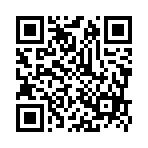 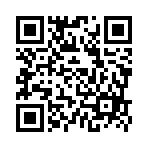 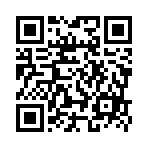 類型日期/時間地點主題講員報名方式團體111/04/26(二)-06/14(二)18:00-20:00諮商衛保中心團體輔導室屋簷下的陌生人－家庭探索團體陳冠志 實習心理師葉若玫實習心理師至中心報名或掃描下方Qrcode講座111/05/10(二) 10:05-11:50演講廳用電影談人際黃柏威心理師至中心報名或掃描下方Qrcode講座111/05/10（二）13:20-15:05360會議廳SEX EDUCATION談性自修室-性平教育講座林沛辰
心理師至中心報名或掃描下方Qrcode講座111/05/13（五）
15:15-17:00360會議廳如何好好說再見-
臨終關懷講座王映之
心理師至中心報名或掃描下方Qrcode工作坊111/04/27(三)18:00-20:00學務處會議室桌遊工作坊-魔法校園求生計廖惠怡桌遊講師至中心報名或掃描下方Qrcode工作坊111/04/28(四)18:00-20:00諮商衛保中心團體輔導室報告好同學，下課你是誰－人際探索工作坊葉若玫實習心理師至中心報名或掃描下方Qrcode工作坊111/05/11(三)18:00-20:00諮商衛保中心團體輔導室想靠近，但好尷尬－人際探索工作坊陳冠志 實習心理至中心報名或掃描下方Qrcode工作坊111/05/14（六）、
 05/15（日）
9:00-16:00諮商衛保中心團體輔導室失落關係療癒工作坊王映之
心理師至中心報名或掃描下方Qrcode工作坊111/06/06(一)18:00-20:00韻律教室冒險治療玩人際郭晏汝諮商心理師至中心報名或掃描下方Qrcode諮詢111/04/11（一）、
 05/09（一）、6/13（一）
13:45-16:45諮商衛保中心個別諮商室精神科醫師駐校
諮詢（*待確認）邱姵寧 醫師至中心報名或掃描下方Qrcode